РОССИЙСКАЯ ФЕДЕРАЦИЯ	 В прокуратуру Шпаковского района СТАВРОПОЛЬСКИЙ КРАЙ                                                       заведующего МКДОУ «Детский сад №9» ШПАКОВСКИЙ РАЙОН	    Мещеряковой А. И. МУНИЦИПАЛЬНОЕ КАЗЕННОЕ ДОШКОЛЬНОЕ ОБРАЗОВАТЕЛЬНОЕ       УЧРЕЖДЕНИЕ «ДЕТСКИЙ САД   №9» ул. Пирогова 35а, с. Сенгилеевское,  Шпаковский район, Ставропольский край, 356205  телефон: 8 (865 53) 3-51-42 e-mail: detski-sad9@mail.ru сайт: shpak-ds9.obr26.ru26.06.2019 № 57      на №21-27-2019 от 10.06.2019г.  Информацияо результатах рассмотрении представления об устранении  нарушения законодательства.Мною, заведующим МКДОУ «Детский сад №9» Мещеряковой А. И. 11.06.2019г. в присутствии помощника прокурора  Анисимовой Серафимы Олеговны и ответственного за ведение официального сайта старшего воспитателя МКДОУ «Детский сад №4»  Бабковой Е. А.  рассмотрено  преставление прокуратуры Шпаковского района от .07.2019г. № 21-27-2019 и приняты следующие меры: 1). Мною, руководителем МКДОУ «Детский сад №9»  Мещеряковой А. И.., дано указание старшему воспитателю Бабковой Е.А. внести изменения и дополнения на официальный сайт МКДОУ https://shpak-ds9.obr26.ru в части соответствия с ч.ч.1-3 ст.29 Федерального закона №273-ФЗ и согласно Приказа Рособрнадзора от 29.05.2014г. №785 «Об утверждении требований к структуре официального сайта образовательной организации в информационно-телекоммуникционной сети «Интернет» и формату представления на нем информации»:  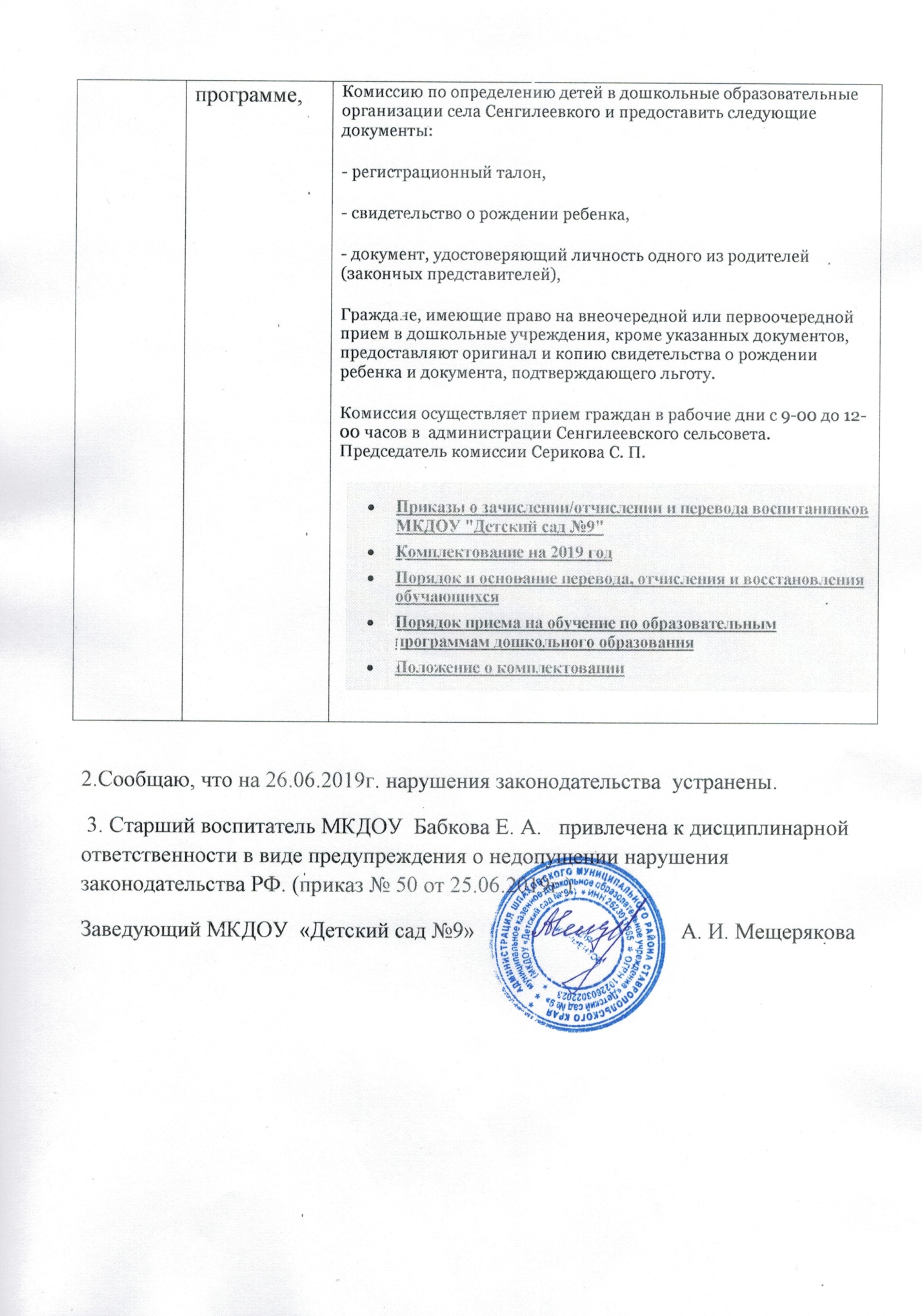 разделинформация, необходимая для размещения Адрес ссылки и размещенная информация на сайте  1.  ОСНОВНЫЕ СВЕДЕНИЯ дата создания ОО, о месте нахождения ОО, режиме, графике работы, контактных телефонах https://shpak-ds9.obr26.ru/item/33092#/Полное наименование образовательного учреждения: муниципальное казенное дошкольное образовательное учреждение "Детский сад  №9 "Детский сад основан в  1970г.Режим работы образовательного учреждения: понедельник – пятница с 7:30 до 18:00. Выходные: суббота, воскресенье.Заведующий МКДОУ: Мещерякова Антонина ИвановнаВ учреждении функционирует: 3 группы для детей в возрасте от 2 до 8 лет.Адрес электронной почты: detski-sad9@mail.ruАдрес официального сайта:shpak-ds9.obr26.ruТелефон: 8 (8-6553) 3-51-42Адрес МКДОУ: 356205, Ставропольский край, Шпаковский район, с. Сенгилеевское, ул.Пирогова 35а.Учредитель:  Шпаковский муниципальный район Ставропольского края2.ДОКУМЕНТЫ копии:1.устав образовательной организации; 2. лицензия на осуществление образовательной деятельности (с приложениями);   3. бюджетные сметы образовательной организации; 4.локальные нормативные акты, 5.правила внутреннего распорядка обучающихся, 6.правила внутреннего трудового распорядка 7. коллективный договор;1. ссылка  https://shpak-ds9.obr26.ru2.ссылка https://shpak-ds9.obr26.ru/item/309257#/3.ссылки https://shpak-ds9.obr26.ru/item/309993#/https://shpak-ds9.obr26.ru/item/309995#/4.ссылка https://shpak-ds9.obr26.ru/item/38653#/https://shpak-ds9.obr26.ru/item/38653?page=2#/5.ссылка  https://shpak-ds9.obr26.ru/item/309320#/6. ссылка https://shpak-ds9.obr26.ru/item/38637#/7. ссылка2.ДОКУМЕНТЫотчет о результатах самообследованияСсылка https://shpak-ds9.obr26.ru/item/309317#/https://shpak-ds9.obr26.ru/item/309318#/2.ДОКУМЕНТЫдокумент о порядке оказания платных образовательных услугhttps://shpak-ds9.obr26.ru/item/310093#/Платных услуг учреждение не оказывает2.ДОКУМЕНТЫ документ об установлении размера платы, взимаемой с родителей (законных представителей) за присмотр и уход за детьми.https://shpak-ds9.obr26.ru/item/309255#/Постановление об установлении размера платы, взимаемой с родителей (законных представителей) за присмотр и уход за детьми в ДОУ2.ДОКУМЕНТЫпредписания органов, осуществляющих государственный контроль (надзор) в сфере образования, отчеты об исполнении таких предписаний.https://shpak-ds9.obr26.ru/item/309341#/Предписание прокуратуры от 07.2019г. (по сайту)Предписание Финуправления от 03.07.2019г (финансово-хозяйственная деятельность)Предписание Финуправления от 03.07.2019Распоряжение Федеральной службы Ростехнадзора от 19.10.2018Представление контрольно-счетного органа ШМР от 16.05.2018гРаспоряжение Ростехнадзора Кавказское управление от 14.02.2019Предписание ФС по надзору в сфере защиты прав потребителей и благополучия человека от 23.11.2017План проверки,акт обследования по антитеррористической защищенности ДОУ 21.04.2017гПредписание и результат Фонда социального страхования 22.05.20193.ОБРАЗОВАНИЕ1. описание образовательной программы с приложением ее копии, 2. учебный план с приложением его копии, 3. аннотации к рабочим программам дисциплин4. календарный учебный график с приложением его копии, о методических и об иных документах, разработанных образовательной организацией для обеспечения образовательного процесса https://shpak-ds9.obr26.ru/item/309991#/1 КРАТКОЕ ОПИСАНИЕ ОБРАЗОВАТЕЛЬНОЙ ПРОГРАММЫ ДОШКОЛЬНОГО ОБРАЗОВАНИЯ (далее - Программа)Муниципального казенного дошкольного образовательного учреждения «Детский сад №9».Программа спроектирована с учетом ФГОС дошкольного образования, примерной основной образовательной программой дошкольного образования, особенностей образовательного учреждения, региона, образовательных потребностей и запросов воспитанников. Определяет цель, задачи, планируемые результаты, содержание и организацию образовательного процесса на ступени дошкольного образования.Программа обеспечивает разностороннее развитие детей с учетом их возрастных и индивидуальных особенностей по основным направлениям - физическому, социально-коммуникативному, познавательному, речевому и художественно-эстетическому развитию.Содержание образовательной программы определяется возможностями образовательного учреждения и образовательными запросами основных социальных заказчиков – родителей воспитанников (или их законных представителей), с учетом особенностей психофизического развития и возможностей детей.Основными участниками образовательных отношений являются ребенок, родители (лица их заменяющие), педагоги ДОУ.Образовательная программа муниципального казенного дошкольного образовательного учреждения  состоит из трёх основных разделов:I. Целевой раздел: Целевой раздел включает пояснительную записку, цели и задачи программы дошкольного образования, принципы и подходы к реализации программы, значимые характеристики, планируемые результаты освоения воспитанниками Программы ДОУ (целевые ориентиры).II. Содержательный раздел. Содержательный раздел состоит из обязательной части и части формируемой участниками образовательного процесса и включает описание образовательной деятельности в соответствии с направлениями развития ребенка, развитие игровой деятельности, способы и направления поддержки детской инициативы и индивидуальности, особенности взаимодействия педагогического коллектива с семьями воспитанников, психологическое сопровождение освоения детьми образовательной программы.III. Организационный раздел. Организационный раздел включает материально-техническое обеспечение Программы, особенности организации развивающей предметно- пространственной среды, режим жизнедеятельности, проектирование образовательного процесса, взаимодействие с социально-педагогической средой детства, преемственность ДОУ и школы.https://shpak-ds9.obr26.ru/item/309987#/рабочих программ по дисциплинам нетпланирование непосредственной образовательной деятельности  https://shpakds9.obr26.ru/item/309988#/4. РУКОВОДСТВО. ПЕДАГОГИЧЕСКИЙ СОСТАВ.1.Информация о руководители, контактные телефоны, адреса электронной почты https://shpak-ds9.obr26.ru/item/309646#/Заведующий МКДОУ "Детский сад №9"Мещерякова Антонина Ивановнасоответствие занимаемой должностиСтаж работы в данной должности 16 летт.88655335142; т. 89887412093; e-mail: detski-sad9@mail.ru(заместителей нет)4. РУКОВОДСТВО. ПЕДАГОГИЧЕСКИЙ СОСТАВ.2.  информация о персональном составе педагогических работников с указанием уровня образования, квалификации и опыта работы занимаемую должность, наименование направления подготовки и специальности, данные о повышении квалификации и  профессиональной переподготовке, общий стаж работы, стаж работы по специальности.1.https://shpak-ds9.obr26.ru/item/309676#/музыкальный руководитель Гичко Людмила Владимировнавысшее педагогическое образованиеобщий стаж работы: 9 лет; в данной должности: 6 лет; в данном учреждении: 6 лет соответствие занимаемой должностикурсы повышения квалификации:- "Содержание и организация образовательной деятельности музыкального руководителя ДОО в условиях ведения ФГОС", 2016 г2. https://shpak-ds9.obr26.ru/item/309675#/учитель - логопед Пожидаева Валентина Васильевнавысшее педагогическое образованиеобщий стаж работы 21 год; в данной должности 4 года; в данном учреждении: 7 летсоответствие занимаемой должностикурсы повышения квалификации: - "ФГОС ДО как условие совершенствования качества образования в современном ДОУ", 2014г.- "Современные технологии логопедического сопровождения обучающихся, имеющих нарушения речи", 2019г.Переподготовка:- "Специальное (дефектологическое) образование" профиль "Логопедия", 2015г.3. https://shpak-ds9.obr26.ru/item/309667#/воспитатель Гундырина Анастасия Сергеевнавысшее педагогическое образованиеобщий стаж работы: 13 лет  ;в данной должности: 1 год  ; в данном учреждении: 4 годасоответствие занимаемой должностикурсы повышения квалификации:- "Коррекционно-педагогическая работа с детьми, имеющими нарушения речи", 2013г- "Оказание первой помощи детям педагогическим работником", 2018гПереподготовка:- "Менеджмент в обоазовании", 2017г- "Воспитатель дошкольной образовательной организации",2018г4. https://shpak-ds9.obr26.ru/item/309656#/воспитатель Бабкова Елена Александровнавысшее педагогическое образованиеобщий стаж работы 19 лет; в данной должности 6 лет; в данном учреждении 16 летпервая квалификационная категориякурсы повышения квалификации:- "Психолого - педагогические аспекты работы с детьми дошкольного возраста в условиях реализации ФГОС" 2015г.- "Современные технологии дошкольного образования в условиях реализации ФГОС" 2016 г.- "Менеджмент в образовании" 2016г.- "Проектирование образовательной среды в ДОО в соответствии с требованиями ФГОС" 2017г.- "Реализация требований профессионального стандарта педагога в деятельности воспитателя ДОУ" 2019г.Переподготовка:"Менеджмент в образовании" 2017г. 5. https://shpak-ds9.obr26.ru/item/309673#/воспитатель Санеева Лариса Ивановнавысшее педагогическое образованиеобщий стаж работы 27 лет ;в данной должности 2 годасоответствие занимаемой должностиПереподготовка:"Педагогическое образование" профиль "Дошкольное образование", 2016г"Педагогическое образование" профиль "Физическая культура"  2019г6. https://shpak-ds9.obr26.ru/item/309654#/воспитатель Деревянко Лариса Борисовнавысшее педагогическое образованиеобщий стаж работы 31 год; в данной должности 31 годвысшая квалификационная категориякурсы повышения квалификации:- "Здоровьесберегающие технологии в образовательно-воспитательном процессе ДОУ в  соответствии с ФГОС" 2015г- "Преемственность дошкольного и начального общего образования в соответствии с требованиями с ФГОС" 2015г- "Оказание первой помощи детям педагогическим работником" 2018гПереподготовка: "Воспитатель дошкольной образовательной организации" 2018гнаграждена грамотой Министерства образования РФ 2017г.5. МАТЕРИАЛЬНО-ТЕХНИЧЕСКОЕ ОБЕСПЕЧЕНИЕИ ОСНАЩЕННОСТЬ ОБРАЗОВАТЕЛЬНОГО ПРОЦЕССАо материально-технической обеспечении образовательной деятельности,  в том числе приспособленных для использования инвалидами и лицами с ограниченными возможностями здоровья,https://shpak-ds9.obr26.ru/item/33095#/  Обеспечение доступа в здание инвалидов и лиц с ОВЗПомещение детского сада и материально - техническое обеспечение предусматривает возможность оказания услуги для детей с ОВЗ следующих категорий: ТНР, ОНР и отдельных категорий детей - инвалидов.Конструктивные особенности зданий МКДОУ «Детский сад №9» не предусматривают наличие подъемников, устройства для закрепления инвалидных колясок, поручни внутри помещений, приспособления для туалета, кровати и матрасы специализированного назначения иные приспособления, обеспечивающие доступ инвалидов и лиц с ограниченными возможностями здоровья (ВЗ) в образовательной организации.Доступ к кабинетам администрации, методическому и медицинскому кабинетам, туалету обеспечен посредством предоставления сопровождающего лица.Характеристика развивающей предметно-пространственной среды ДОУВ групповых комнатах оформлены различные центры (учебные и игровые) и уголки: игровые, двигательной активности, познавательные, уголки природы и другие, оснащённые разнообразными материалами в соответствии с возрастом детей.Развивающая предметно – пространственная среда групп предусматривает создание условий для упражнений в практической деятельности, сенсорного развития, развития речи, математических представлений, знакомства с окружающим миром, природой, основами естественных наук. Игры, занятия, упражнения с сенсорным материалом способствуют развитию у детей зрительно – различительного восприятия размеров, форм, цвета, распознаванию звуков, математическому развитию и развитию речи.Приемные имеют информационные стенды для родителей, постоянно действующие выставки детского творчества. Многофункционально используется музыкальный зал: музыкальные занятия, утренняя гимнастики, семинары-практикумы с педагогами, театрализованные представления, праздничные утренники.Так же дошкольное учреждение оснащено компьютерами, ноутбуками, проекторами, экраном. Есть 1видеопроектор, телевизор, что позволяет осуществлять образовательный процесс более интересно и современно.Развивающая предметная среда ДОУ включает в себя необходимые условия для всестороннего развития каждого ребенка.Характеристика информационно-методического обеспечения ДОУДОУ обеспечено необходимым программно-методическим и учебно-дидактическим материалом для организации воспитательно-образовательного процесса с дошкольниками.Условия охраны здоровья обучающихся, в том числе инвалидов и лиц с ограниченными возможностями здоровьяВ ДОУ разработаны:- комплексная система физкультурно - оздоровительной работы,- система использования здоровьесберегающих технологий,- лечебно - профилактические и оздоровительные мероприятия, которые направлены на снижение заболеваемости детей и повышение их физической подготовленности. Во всех группах имеются журналы здоровья с антропометрическими данными детей, размером рекомендуемой мебели. Каждый месяц проводится анализ заболеваемости и посещаемости детей. Физическое развитие дошкольников отслеживается благодаря систематическому мониторингу:1. Диагностика физической подготовленности детей дошкольного возраста с учетом их физического развития (роста, веса);2. Исследование двигательной активности детей в ходе совместной деятельности;3. Сравнительный анализ заболеваемости детей.Доступ к информационным системам и информационно-телекоммуникационным сетям, в том числе приспособленным дляиспользования инвалидами и лицами с ограниченными возможностями здоровья.Воспитанники МКДОУ не имеют доступ к информационным системам и информационно-телекоммуникационным сетям, специально оборудованного компьютерного кабинета нет.Электронные образовательные ресурсы, к которым обеспечивается доступ обучающихся, в том числе приспособленные для использования инвалидами и лицами с ограниченными возможностями здоровьяДоступ обучающихся к электронным образовательным ресурсам не предусматривается. Официальный сайт учреждения имеет версию сайта для слабовидящих.В нашем детском саду имеются технические средства обучения коллективного и индивидуального пользования для воспитанников, в том числе инвалидов и лиц с ограниченными возможностями здоровья (нарушение речи):Материал для работы с детьми с нарушением речи учителя-логопеда:- материалы и игры по темам;- зеркало;- дыхательные тренажеры, игрушки для развития правильного речевого дыхания;- картотеки материалов для автоматизации и дифференциации звуков;- логопедические альбомы для обследования;- предметные и сюжетные картинки по лексическим темам;- настольно-печатные дидактические игры;- алгоритмы, схемы, мнемотаблицы;- методическая, дидактическая, справочная и художественная литература.Наличие объектов для проведения практических занятий, в том числе приспособленных для использования инвалидами и лицами с ограниченными возможностями здоровьяВсе групповые помещения для проведения практических занятий с воспитанниками, обеспечены необходимым оборудованием и инвентарём, естественной и искусственной освещенностью, воздушно-тепловым режимом в соответствии с требованиями санитарных правил и норм.Для полноценного осуществления образовательной деятельности в ДОУ учебные зоны, объекты спорта, культуры оснащены всем необходимым оборудованием и инвентарем в соответствии с требованиями санитарных правил для освоения основной образовательной программы дошкольного образования и дополнительных образовательных программ ДОУ.В группах детского сада организованы специальные зоны для различных видов коллективной и индивидуальной деятельности детей.Группы оснащены необходимым современным и разнообразным игровым оборудованием, дидактическим и демонстрационным материалом.Предметно - пространственная организация групповых помещений служит интересам и потребностям детей, а ее элементы развитию каждого ребенка. Обеспечен свободный доступ к играм, игрушкам, материалам, имеются мягкие модули и т.д. Разнообразное оборудование помещений в группах позволяет ребенку заниматься заинтересовавшей его деятельностью, по желанию сменить ее.Объектов для проведения практических занятий, приспособленных для использования инвалидами и лицами с ограниченными возможностями здоровья нет.Наличие библиотек, в том числе приспособленных для использования инвалидами и лицами с ограниченными возможностями здоровья В каждой возрастной группе оформлены книжные уголки, которые оснащены книгами, иллюстрациями, портретами детских писателей и поэтов (соответствующими возрастным особенностям детей группы).Наличие библиотек, приспособленных для использования инвалидами и лицами с ограниченными возможностями здоровья нет.Наличие объектов спорта, в том числе приспособленных для использования инвалидами и лицами с ограниченными возможностями здоровьяНаличие объектов спорта: спортивно -  музыкальный зал.В каждой возрастной группе созданы физкультурные уголки с необходимыми спортивными атрибутами для проведения утренней гимнастики, физкультурных занятий, подвижных игр, зарядки после сна, физкультурных развлечений.Спортивная площадка есть.Наличие объектов спорта, приспособленных для использования инвалидами и лицами с ограниченными возможностями здоровья нет.Наличие средств обучения и воспитания, в том числе приспособленных для использования инвалидами илицами с ограниченными возможностями здоровьяСредства обучения и воспитанияРечевое развитие:Наборы предметных карточек по темамНабор сюжетных карточек по темамПредметные игрушки-персонажиКомплекты детских книг по темамИллюстрации к детской художественной литературеСоциально-коммуникативное развитие:Игрушки (куклы в одежде, куклы-младенцы, автомобили, одежда для кукол)Наборы игрушечной посудыНаборы парикмахераНаборы медицинских игровых принадлежностейИгровой модуль «Кухня»Игровой модуль «Парикмахерская»Грузовые, легковые автомобилиНабор предметных карточек «Транспорт»Наборы сюжетных картинок «Уроки безопасности»Оборудование для трудовой деятельности (совочки, грабельки, палочки, лейки пластмассовые детские)Природный материал и бросовый материал для ручного трудаФизическое развитие:Обручи деревянныеПалка деревянная гимнастическаяМячи разного диаметраНабор кеглейДуги для подлезанияКоврики массажныеКорригирующая дорожкаСкамейки для ходьбы (наклонная, с препятствиями)Щиты для бросанияКольцебросМешочки для равновесияСкакалки детскиеКанат для перетягиванияФлажки разноцветныеЛентыЛесенка-стремянкаНаличие средств обучения и воспитания, приспособленных для использования инвалидами и лицами с ограниченными возможностями здоровья нет.Организация питания в ДОУОсновными принципами организации рационального питания детей является: обеспечение детского организма необходимыми продуктами для его нормального роста. Организация рационального питания детей в ДОУ осуществляется в соответствии с требованиями СанПиН 2.4.1.3049-13Закупка продуктов питания производится по договорам с поставщиками. Все продукты имеют санитарно-эпидемиологическое заключение. Качество продуктов проверяется завхозом и медицинской сестрой. Не допускаются к приему в ДОУ пищевые продукты без сопроводительных документов, с истекшим сроком хранения и признаками порчи.Меню на каждый день составляется в соответствии с примерным десятидневным меню, разработанным на основе физиологических потребностей в пищевых веществах и норм питания воспитанников и согласованным с учреждением госсанэпиднадзора, фиксируется в документе установленной формы и утверждается заведующим ДОУ.6. ПЛАТНЫЕ ОБРАЗОВАТЕЛЬНЫЕ УСЛУГИинформация о порядке оказания платных образовательных услуг.https://shpak-ds9.obr26.ru/item/33098#/Платные услуги ДОУ не оказывает7.ВАКАНТНЫЕ МЕСТА ДЛЯ ПРИЕМА (ПЕРЕВОДА)информация о количестве вакантных мест для приема (перевода) по каждой образовательной програмhttps://shpak-ds9.obr26.ru/item/45666#/В соответствии с Порядком комплектования образовательных организаций, реализующих основную общеобразовательную программу дошкольного образования в Шпаковском муниципальном районе, утвержденным постановлением администрации Шпаковского муниципального района Ставропольского края от 07.06.2016 года № 520 (ред. № 1114 от 25.10.2016 года), для рассмотрения вопроса о получении направления в детские сады села Сенгилеевского Шпаковского района СК  в группы общеразвивающей направленности, родителям (законным представителям) необходимо  обратиться в 